МБУК «ЦБС»Красногвардейский район РК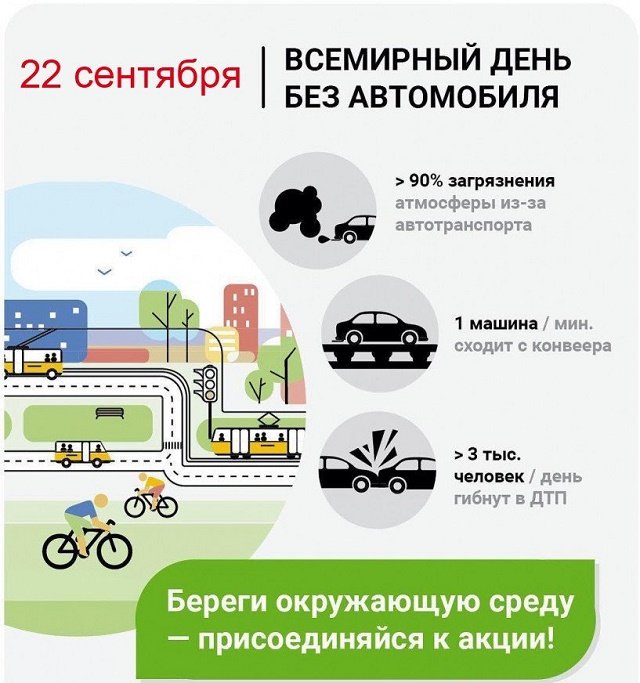 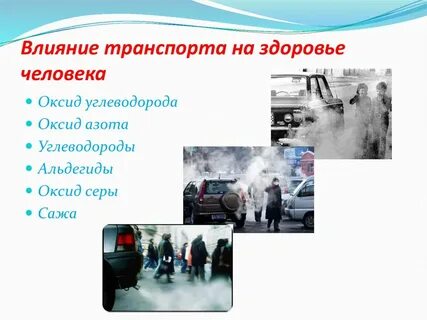 МБУК «ЦБС»Красногвардейский район РКМБУК «ЦБС»Красногвардейский район РКМатериал:Артемова О. В., Гальперштейн Л. Я. И др. Открытия и изобретения/Науч. – поп. Издания для детей. – Москва: ЗАО «РОСМЭН-ПРЕСС», 2008. – 96 с.Ссылка:https://my-calend.ru/holidays/vsemirnyy-den-bez-avtomobilyaГлавная цель праздника – призвать к более бережному отношению к экосистеме и хотя бы иногда делать что-то ради ее сохранения. Вторичная цель связана с периодическим отказом от автомобиля из-за того, что, по статистике, каждый день на дорогах в ДТП получает травмы и даже гибнет огромное количество людей. Общественный транспорт, опять же по статистике, в этом плане безопаснее.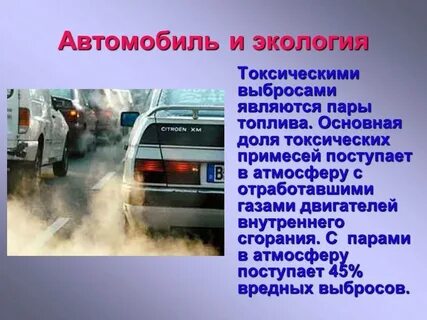                                   Адрес:297000п. Красногвардейское,ул. Энгельса, 21e-mail: biblioteka.77mail.ruсайт:http://кцбс.рф/ВК:https://vk.com/kr_libтелефон: 2 – 48 – 11Материал:Артемова О. В., Гальперштейн Л. Я. И др. Открытия и изобретения/Науч. – поп. Издания для детей. – Москва: ЗАО «РОСМЭН-ПРЕСС», 2008. – 96 с.Ссылка:https://my-calend.ru/holidays/vsemirnyy-den-bez-avtomobilyaГлавная цель праздника – призвать к более бережному отношению к экосистеме и хотя бы иногда делать что-то ради ее сохранения. Вторичная цель связана с периодическим отказом от автомобиля из-за того, что, по статистике, каждый день на дорогах в ДТП получает травмы и даже гибнет огромное количество людей. Общественный транспорт, опять же по статистике, в этом плане безопаснее.                                  Адрес:297000п. Красногвардейское,ул. Энгельса, 21e-mail: biblioteka.77mail.ruсайт:http://кцбс.рф/ВК:https://vk.com/kr_libтелефон: 2 – 48 – 11Материал:Артемова О. В., Гальперштейн Л. Я. И др. Открытия и изобретения/Науч. – поп. Издания для детей. – Москва: ЗАО «РОСМЭН-ПРЕСС», 2008. – 96 с.Ссылка:https://my-calend.ru/holidays/vsemirnyy-den-bez-avtomobilyaГлавная цель праздника – призвать к более бережному отношению к экосистеме и хотя бы иногда делать что-то ради ее сохранения. Вторичная цель связана с периодическим отказом от автомобиля из-за того, что, по статистике, каждый день на дорогах в ДТП получает травмы и даже гибнет огромное количество людей. Общественный транспорт, опять же по статистике, в этом плане безопаснее.                                  Адрес:297000п. Красногвардейское,ул. Энгельса, 21e-mail: biblioteka.77mail.ruсайт:http://кцбс.рф/ВК:https://vk.com/kr_libтелефон: 2 – 48 – 11